Межправительственный комитет по интеллектуальной собственности, генетическим ресурсам, традиционным знаниям и фольклоруТридцать первая сессияЖенева, 19–23 сентября 2016 г.АККРЕДИТАЦИЯ НЕКОТОРЫХ ОРГАНИЗАЦИЙдокумент подготовлен Секретариатом1.	Межправительственный комитет по интеллектуальной собственности, генетическим ресурсам, традиционным знаниям и фольклору («Комитет») на своей первой сессии, состоявшейся в Женеве 30 апреля — 3 мая 2001 г., одобрил ряд организационных и процедурных вопросов, в том числе относительно предоставления статуса специального наблюдателя ряду организаций, выразивших желание участвовать в работе Комитета (см. принятый Комитетом отчет, документ WIPO/GRKTF/IC/1/13, пункт 18).2.	За прошедшее время еще ряд организаций выразили Секретариату свое желание получить такой же статус на последующих сессиях Комитета.  К настоящему документу прилагается документ, содержащий названия и другие основные сведения об организациях, которые до 21 июля 2016 г. запросили аккредитацию на тридцать первой сессии Комитета.   3.	Во исполнение решения, принятого Комитетом на его тридцатой сессии по пункту 4 повестки дня, в приложение для рассмотрения Комитетом вновь включены заявления организации «Молодежь без границ — Бенин» (JSF Bénin), Проекта ETNOMAT факультета социальной антропологии Университета Барселоны (Испания) и Организации по распространению знаний культа вуду и сохранению оккультного наследия (SUCOVEPO) и их информационные справки. 4.	Комитету предлагается рассмотреть ходатайства организаций, перечисленных в приложении к настоящему документу, об их аккредитации в качестве специальных наблюдателей и вынести по ним свое решение.[Приложение следует]ОРГАНИЗАЦИИ, ЗАПРОСИВШИЕ АККРЕДИТАЦИЮ В КАЧЕСТВЕ НАБЛЮДАТЕЛЕЙ ДЛЯ УЧАСТИЯ В СЕССИЯХ МЕЖПРАВИТЕЛЬСТВЕННОГО КОМИТЕТАНациональный альянс традиционных органов власти Конго (ANATC)«Молодежь без границ — Бенин» (JSF Bénin)«Юристы за окружающую среду Конго» (Совет JUREC)Проект ETNOMAT факультета социальной антропологии Университета Барселоны (Испания)Организация по распространению знаний культа вуду и сохранению оккультного наследия (SUCOVEPO)Национальный альянс традиционных органов власти Конго (ANATC)Кому:  Отдел традиционных знанийВсемирная организация интеллектуальной собственности (ВОИС)34, chemin des Colombettes	1211 Geneva 20	Швейцария Факс:  +41 (0) 22 338 81 20Электронная почта:  grtkf@wipo.int Re:  Запрос о предоставлении аккредитации в качестве наблюдателя на будущих сессиях Межправительственного комитета ВОИС по интеллектуальной собственности, генетическим ресурсам, традиционным знаниям и фольклоруУважаемый Отдел традиционных знаний,Я пишу, чтобы выразить заинтересованность моей организации в участии в качестве специального наблюдателя в сессиях Межправительственного комитета ВОИС по интеллектуальной собственности, генетическим ресурсам, традиционным знаниям и фольклору.К настоящему письму прилагается информационная справка о нашей организации, необходимая для обработки этой заявки в целях получения аккредитации в МКГР.Мы готовы предоставить любую дополнительную информацию, которая вам необходима.С уважением,Его Величество Мфуму Дифима НтинуГенеральный секретарь__________________(имя и подпись представителя)Бланк заявления на предоставление аккредитации в качестве специального наблюдателя в Межправительственном комитете ВОИС по интеллектуальной собственности, генетическим ресурсам, традиционным знаниям и фольклору,Полное название организации:Национальный альянс традиционных органов власти Конго (ANATC)Описание ANTAC:В статье 207 Конституции Демократической Республики Конго, которая вступила в силу 18 февраля 2016 г., признаются органы управления традиционными общинами.Закон №15/015 от 25 августа 2015 г., где определяется статус традиционных вождей в Демократической Республике Конго, закрепляет правовые основы территориальной, административной и политической организации страны, наделяя традиционных вождей административными обязанностями, помимо традиционных обязанностей.В течение многих лет традиционные вожди Демократической Республики Конго входят в организацию под названием Национальный альянс традиционных органов власти Конго, деятельность которого определяется министерскими указами №1011/CAB/MIN/RIJ&GS от 15 ноября 1996 г. и №163 CAB/MIN/J&DH/2013 от 20 мая 2013 г.В состав ANATC входит Национальный исполнительный комитет, возглавляемый Национальным президентом, Генеральный секретарь, а также провинциальные и территориальные комитеты, действующие на уровне провинций.Основные цели и задачи ANATC:содействие обеспечению сплоченности, солидарности и социальной справедливости в местных общинах и их первичных организациях;сохранение и обеспечение уважения традиционных нравственных ценностей, культурного наследия и наследия предков, включая сохранение традиционных священных мест и территорий;в соответствии с законом обеспечение охраны территорий, которые являются частью земель местных общин;содействие развитию добрососедских отношений с соседними общинами;укрепление партнерства с органами государственной власти посредством выполнения административных обязанностей, возложенных на традиционных вождей;внесение вклада в обеспечение беспрепятственного протекания процесса децентрализации в Демократической Республике Конго в целях содействия ее развитию;обеспечение соблюдения положений Закона о землевладении и Земельного кодекса в целях позитивного реагирования на глубинные чаяния местных общин;урегулирование споров между местными общинами и семейными ячейками в духе добрососедства, сплочённости и мира в целях обеспечения гармоничного развития.Основные виды деятельности ANATC:осуществление законов, указов, национальных и региональных положений и решений, а также положений, выпущенных вождями, группами и деревнями;содействие миру и безопасности в административных подразделениях;консолидация механизмов в целях интегрированного развития общин, в частности в области сельского хозяйства, животноводства, рыболовства, промыслов, сбережений и микрокредитных организаций, базовой инфраструктуры, такой как дороги, школы, медицинские центры, жилье, обеспечение водой и электричеством;борьба с опустыниванием в сельской местности, разрушением экосистем и глобальным потеплением посредством охраны флоры, фауны, водных ресурсов и берегов рек, а также содействие развитию экотуризма, лесовозобновлению и образованию в области защиты окружающей среды; борьба с преступностью среди несовершеннолетних, дезертирством и жестоким обращением с детьми, в частности с педофилией, а  также с сексуальным насилием и массовым уходом из деревень;реализация мер для искоренения эндемических, пандемических и других заболеваний и заболеваний, передаваемых половым путем, включая ВИЧ/СПИД; иохрана территорий, которые являются частью традиционных земель.Отношение Национального альянса традиционных органов власти Конго к вопросам интеллектуальной собственности, обсуждаемым в Комитете:Вопросы, связанные с генетическими ресурсами, традиционными знаниями и фольклором, составляют исключительную сферу компетенции традиционных органов власти, в том числе традиционных органов власти Демократической Республики Конго.Ясным подтверждением этого являются указанные выше цели и основные направления деятельности нашей организации.В Демократической Республике Конго были проведены широкие реформы в различных секторах национальной жизни посредством правительственной программы действий.  Среди этих реформ — регулирование использования и управления земельными и лесными ресурсами, а также их вклада в социально-экономическое развитие.  В Демократической Республике Конго предпочтительным переговорным партнером в этих случаях являются традиционные органы власти.Дискуссии и резолюции, являющиеся результатом этих совещаний, могли бы быть полезны всем благодаря эффективному партнерству.Вопросы традиционных знаний и фольклора относятся к ведению традиционных органов власти, которые являются хранителями конголезской культуры и стремятся укрепить свои позиции с помощью эффективного сотрудничества.Страны, в которых Национальный альянс традиционных органов власти Конго ведет основную деятельность:ДЕМОКРАТИЧЕСКАЯ РЕСПУБЛИКА КОНГОПартнеры:  КАМЕРУН, ГАБОН, КОТ-Д’ИВУАР, ЮАР, БЕНИН, БРАЗЗАВИЛЬ В КОНГО, ЗАМБИЯ, НИГЕРИЯ, АНГОЛА, СОЕДИНЕННЫЕ ШТАТЫ АМЕРИКИ, БЕЛЬГИЯ, CERDOTOLA, ЦЕНТР «ВАЛЛОНИЯ», ТЕРВЮРЕНСКИЙ МУЗЕЙ, ФЕСТИВАЛЬ FESNAG, ФОРУМ АФРИКАНСКИХ КОРОЛЕЙ.Дополнительная информация:Традиционные власти Конго намерены продолжать работу по обеспечению прав местных общин, женщин и коренных народов в ходе текущих земельных реформ и других процессов, происходящих в нашей стране, в частности в добывающих отраслях, в сфере территориального развития, зонирования для эксплуатации, общинного лесоводства и т.д.Партнерство с МКГР позволит создать постоянный механизм для обсуждений в целях поддержки процесса земельной реформы и прояснения прав пользования, принадлежащих коренным народам, а также обеспечения участия всех сторон в этой реформе и проводимых в ее рамках программах.Полные контактные данные Национального альянса традиционных органов власти Конго:Почтовый адрес:Главный офис:  Avenue de la Démocratie no. 7476KINSHASA/Commune de la GombeНомер телефона:  (+243) 0812400008/(+243) 0999943607Электронная почта:  mfumudifima@gmail.com, difimabolls@yahoo.frЕго Величеству Мфуму Дифиме НтинуГенеральному секретарю ANATC«Молодежь без границ — Бенин» (JSF Bénin)Кому:  Отдел традиционных знаний Всемирная организация интеллектуальной собственности (ВОИС)34, chemin des Colombettes	1211 Geneva 20	Швейцария Факс:  +41 (0) 22 338 81 20Электронная почта:  grtkf@wipo.int Re:  Запрос о предоставлении аккредитации в качестве наблюдателя на будущих сессиях Межправительственного комитета ВОИС по интеллектуальной собственности, генетическим ресурсам, традиционным знаниям и фольклоруУважаемый Отдел традиционных знаний,Я пишу, чтобы выразить заинтересованность моей организации в участии в качестве специального наблюдателя в сессиях Межправительственного комитета ВОИС по интеллектуальной собственности, генетическим ресурсам, традиционным знаниям и фольклору.К настоящему письму прилагается информационная справка о нашей организации, необходимая для обработки этой заявки в целях получения аккредитации в МКГР.Мы готовы предоставить любую дополнительную информацию, которая вам необходима.С уважением,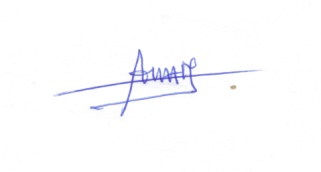 АИГБЕ А. МАРСЛЕН__________________(имя и подпись представителя)Бланк заявления на предоставление аккредитации в качестве специального наблюдателя в Межправительственном комитете ВОИС по интеллектуальной собственности, генетическим ресурсам, традиционным знаниям и фольклору,ИНФОРМАЦИОННАЯ СПРАВКА О ПОДАЮЩЕЙ ЗАЯВЛЕНИЕ ОРГАНИЗАЦИИПолное название организации:МОЛОДЕЖЬ БЕЗ ГРАНИЦ — БЕНИН (JSF BENIN)Описание организации (не более 150 слов):«Молодежь без границ — Бенин» (JSF Bénin) — это благотворительная организация молодежи, нацеленная на взаимопомощь и развитие. Она ведет деятельность в различных секторах и сферах, включая производство и переработку лекарственных растений для применения в первичном здравоохранении, пропаганду и повышение значимости передовых практик в области применения традиционных знаний для оказания помощи человеку и животным.  Организация ведет активную деятельность в сфере образования, здравоохранения, охраны окружающей среды, развития африканского культурного наследия, промыслов, фармакопеи, прикладных исследований потенциала эндогенных природных ресурсов, развития возобновляемых источников энергии, создания потенциала среди практиков традиционной медицины, адвокатской деятельности и лоббирования.Основные цели и задачи организации:содействие продвижению наилучшей практики и традиционных знаний в здравоохранении, основанном на природных методах, и использованию лекарственных растений, социально-экономическому и культурному процветанию бедных коренных народов и коренных народов, имеющих низкий уровень дохода;продвижение широкого использования возобновляемых источников энергии и охрана окружающей среды;создание стоимостно-сбытовых цепочек для производства и обработки лекарственных и ароматических растений в целях оказания медицинской помощи человеку и животным и обеспечения роста местной экономики, занятости молодежи, не посещающей школу, безработных выпускников и женщих, проживающих в сельской местности;работа по достижению гендерного равенства, развитию, обеспечению прав человека, а также борьба с дискриминацией в отношении женщин, девочек, детей и инвалидов;обеспечение наращивания организационного и институционального потенциала JSF Benin;создание потенциала целевых групп;сбор средств для JSF Benin;расширение предоставления базовых социальных услуг;формирование экологичного органического сельского хозяйства;коммуникации и информация;содействие развитию и сохранению наилучшей практики, традиционных знаний и ноу-хау современной Африки;мониторинг и оценка проектов и программ;обеспечение гражданского образования для местного населения и гражданского надзора за управлением, осуществляемым местными советами и центральным правительством;развитие сотрудничества Север–Юг–Юг в целях обмена опытом и передачи знаний.Основные виды деятельности организации:обучение практиков традиционной медицины техникам сбора и переработки лекарственных растений и производства из них фитомедицинских препаратов для лечения человека и животных;продвижение и развитие соответствующих традиционных знаний и эндогенных практик в области основанного на природных методах здравоохранения в интересах обеспечения благополучия народа Африки и всего мира;обучение женских групп и сельских организаций техникам ведения органического сельского хозяйства и использованию потенциала моринги масляничной;повышение уровня информированности сотрудников сферы здравоохранения, жителей сельской местности и сельских женщин о потенциале содержащихся в моринге микронутриентов для лечения человека и животных;исследование потенциала эндогенных природных ресурсов;проведение работы среди административных и политических органов власти в области развития и широкого использования возобновляемых источников энергии в Бенине;производство и переработка ятрофы в биотопливо для замены дизельного топлива на мельницах в сельских районах Бенина; защита прав человека и борьба со всеми формами дискриминации детей, девочек и инвалидов;развитие органического сельского хозяйства, благоприятного с точки зрения охраны окружающей среды;развитие и восстановление находящихся под угрозой растительных генетических ресурсов; исоциальная мобилизация местных общин для изменения нежелательного поведения, связанного в частности с плохой гигиеной и вызывающего экологическую деградацию, а также поощрение практики хорошего питания, и т.д.Отношение организации к вопросам интеллектуальной собственности, включая полное пояснение касательного того, почему она интерсуется обуждаемыми в Комитете темами(не более 150 слов):Традиционные знания и эндогенные наилучшие практики, используемые в основанной на растительных препаратах медицине, в частности эндогенные знания, которыми мы обладаем и которые мы унаследовали от наших предков в Африке и Бенине, в основном все еще неизвестны миру науки с точки зрения интеллектуальной собственности.Мы знаем, что этот вопрос беспокоит ВОИС, так как она стремится положить конец исключению традиционных знаний и эндогенных практик использования лекарственных растений и традиционных знаний для лечения людей и животных, а также обеспечить охрану биоразнообразия и расширение баз данных ВОИС по традиционным знаниям.Страна, в которой организация ведет основную деятельность:Республика БенинДополнительная информацияУкажите любую дополнительную информацию, которая, по вашему мнению, может быть актуальна (не более 150 слов).НПО «Молодежь без границ — Бенин» была создана 18 июля 1993 г.С 2003 г. НПО ведет исследования потенциала использования ятрофы в качестве источника энергии.  В рамках этой работы организация занимается производством, переработкой и экспериментами с маслом этого растения, как замены для дизельного топлива, в целях содействия борьбе с глобальным потеплением и выбросами углекислого газа, расширения растительного покрова истощенных почв и снабжения сельских жителей и садовников органическим удобрением.В 2005 г. ей удалось продемонстрировать возможности использования масла ятрофы в двигателях в следующих административных департаментах: Атлантический, Литораль, Зу-Коллин, Беме-Плато и Боргу.В 2007 г. организация была удостоена награды президента Республики Бенин д-ра Томаса Бон Яйи за производство органического дизельного топлива из ятрофы как эндогенного заменителя обычного топлива в сельских и пригородных общинах.В период 2007–2009 гг. организация получила грант в рамках Программы небольших субсидий Глобального экологического фонда (SGP/GEF) через представителя Программы развития Организации Объединенных Наций в Бенине (ПРООН — Бенин).  Это был проект № BEN/SGP0P4/Core/07/07/01/07. Он был направлен на создание потенциала, работу с женскими и смешанными группами в Тори-Боссито и Эвие-Аласако, а также на производство ятрофы посредством смешанного возделывания культур и производство дизельного биотоплива.В 2011 г. организация JSF Benin получила финансовую поддержку от Фонда солидарности в целях развития посольства Французской Республики в Котону для наращивания потенциала женских групп, работников сферы здравоохранения и сельских жителей общин Тори-Боссито в том, что касается методов ведения сельского хозяйства и использования моринги масляничной для борьбы с недоеданием и анемией у детей в возрасте от 9 месяцев до 6 лет, а также у беременных женщин и кормящих матерей.В апреле 2013 г. президент JSF Benin, г-н. А. Марслен Аигбе, стал кавалером ордена «за заслуги» Бенина, которым он был награжден за все те достижения, которые были им сделаны для Бенина и стран суб-региона благодаря прикладным исследованиям потенциала лекарственных растений для обеспечения здоровья человека природными методами.  Президентским указом No. 2012-323 от 28 августа 2012 г., где были перечислены его выдающиеся заслуги на благо народа, 10 апреля 2013 г. в Высокой канцелярии национальных наград Бенина ему был присужден орден «за заслуги».В 2014 г. г-н А. Марслен Аигбе получил приз 2014 г. ALOPHEIR, как выдающийся африканский новатор, за производство продукта Africa Micronutrients, используемого для лечения недоедания.В 2015 г. г-н А. Марслен Аигбе получил приз Palme d’Or 2015 г.Полные контактные данные организации:Почтовый адрес:  JEUNESSE SANS FRONTIERES BENIN (JSF BENIN)08 BP 725 Tri Postal CotonouНомер телефона:  ( 00229) 97 98 48 74Номер факса:  (00229) 21 31 82 00Адрес электронной почты:  aigbejsf@yahoo.fr или jsf_benin1993@yahoo.frСайт:  www.jsf-benin.orgИмя и должность представителя организации:МАРСЛЕН А. АИГБЕПРЕЗИДЕНТ НПО JSF BENINНАТУРОПАТИССЛЕДОВАТЕЛЬ, ЗАНИМАЮЩИЙСЯ ВОПРОСАМИ ЭНДОГЕННЫХ ПРИРОДНЫХ РЕСУРСОВКАВАЛЕР ОРДЕНА БЕНИНА «ЗА ЗАСЛУГИ»«Юристы за окружающую среду Конго» (Совет JUREC)Кому:  Отдел традиционных знаний Всемирная организация интеллектуальной собственности (ВОИС)34, chemin des Colombettes	1211 Geneva 20	Швейцария Факс:  +41 (0) 22 338 81 20Электронная почта:  grtkf@wipo.int Re:  Запрос о предоставлении аккредитации в качестве наблюдателя на будущих сессиях Межправительственного комитета ВОИС по интеллектуальной собственности, генетическим ресурсам, традиционным знаниям и фольклоруУважаемый Отдел традиционных знаний,Я пишу, чтобы выразить заинтересованность моей организации в участии в качестве специального наблюдателя в сессиях Межправительственного комитета ВОИС по интеллектуальной собственности, генетическим ресурсам, традиционным знаниям и фольклору.К настоящему письму прилагается информационная справка о нашей организации, необходимая для обработки этой заявки в целях получения аккредитации в МКГР.Мы готовы предоставить любую дополнительную информацию, которая вам необходима.С уважением,Феликс Кредо ЛИЛАКАКО МАЛИКУКА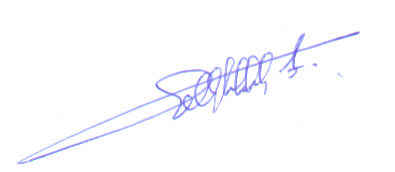 Бланк заявления на предоставление аккредитации в качестве специального наблюдателя в Межправительственном комитете ВОИС по интеллектуальной собственности, генетическим ресурсам, традиционным знаниям и фольклору,ИНФОРМАЦИОННАЯ СПРАВКА О ПОДАЮЩЕЙ ЗАЯВЛЕНИЕ ОРГАНИЗАЦИИПолное название организации:ЮРИСТЫ ЗА ОКРУЖАЮЩУЮ СРЕДУ КОНГО, СОВЕТ JURECОписание организации (не более 150 слов):JUREC — это неправительственная организация, зарегистрированная в соответствии с конголезским законодательством и специализирующаяся на вопросах природоохранного законодательства и природных ресурсов.  Она аффилирована с Министерством окружающей среды, природоохранной деятельности и устойчивого развития Демократической Республики Конго.  Она была создана в Киншасе 8 марта 2013 г. и зарегистрирована в Министерстве юстиции и прав человека под номером F.92/22.412.  Она получила разрешение Министерства окружающей среды номер 1329/CAB/MIN/ECN-T/05/12/BNME/2014 от 5 июня 2014 г.Совет JUREC стремится поддерживать местные общины и урегулировать споры, связанные с управлением и эксплуатацией природных ресурсов.  Организация активно занимается вопросами сохранения природных ресурсов, в частности доступа и совместного пользования выгодами (ДПВ) генетических ресурсов и традиционных знаний.Основные цели и задачи организации:содействие развитию природоохранного законодательства посредством мониторинга и оценки хода выполнения законов, регулирующих деятельность в области окружающей среды и природных ресурсов;распространение законодательных положений по всем аспектам природоохранного законодательства и природных ресурсов;содействие устойчивому управлению природными ресурсами, в частности лесными ресурсами, биоразнообразием, шахтами и углеводородами;содействие децентрализации и управлению природными ресурсами на местном уровне;проведение социально-экономических исследований в интересах развития местных общин и коренных народов;создание механизма дискуссий по вопросам, касающимся окружающей среды и развития местных общин и коренных народов; иохрана прав местных общин и коренных народов в связи с эксплуатацией природных ресурсов и их права на доступ к землям.Основные виды деятельности организации:правовые и экологические исследования и публикации;взаимодействие и обучение местных и коренных общин, а также сотрудников политических и административных органов по вопросам природоохранного законодательства;организация местных ассоциаций гражданского общества;организация конференций, практикумов и семинаров по природным ресурсам;оказание целевой помощи молодым исследователям в области природоохранного законодательства;предоставление правовых консультаций по вопросам окружающей среды;содействие разработке законодательства и реализации положений по природным ресурсам и окружающей среде.Отношение организации к вопросам интеллектуальной собственности, включая полное пояснение касательного того, почему она интерсуется обуждаемыми в Комитете темами (не более 150 слов).Организация работает совместно с Министерством окружающей среды при поддержке ФАО по вопросам интеллектуальной собственности, связанным с данными по природным ресурсам, через механизм СВОД+.  Более того, она активно взаимодействует с Департаментом устойчивого развития Демократической Республики Конго в области реализации Нагойского протокола регулирования доступа к генетическим ресурсам и совместного использования выгод от их применения.  Организация также занимается обеспечением ДПВ через публикации Центра природоохранного законодательства в Конго.  JUREC — это единственная организация конголезских юристов, которая оказывается поддержку Министерству окружающей среды Конго в области правовых вопросов ДПВ, в частности в рамках Обзора африканского экологического законодательства, публикуемого IFDD (Институтом устойчивого развития Франкоязычного сообщества) и Франкоязычным сообществом.   В настоящее время организация работает над публикацией работы о правовых аспектах традиционных знаний в ДРК.Страна, в которой организация ведет основную деятельность:Демократическая Республика Конго (ДРК)Дополнительная информацияУкажите любую дополнительную информацию, которая, по вашему мнению, может быть актуальна (не более 150 слов).В рамках совета JUREC действует исследовательский центр по экологическому законодательству, который занимается непосредственно вопросами ДПВ, а также правовыми аспектами традиционных знаний в ДРК. Эта работа предполагает ознакомление молодых исследователей (студентов) с вопросами, касающимися биоразнообразия и традиционных знаний, в частности интеллектуальной собственности.Полные контактные данные организации:Почтовый адрес:  124, Boulevard du 30 Juin, Immeuble Soki, Kinshasa/Gombe, RD Congo Номер телефона: +243819940015Адрес электронной почты:  jurec.conseil@gmail.com Имя и должность представителя организации:Феликс Кредо Лилакако Маликука, председатель Совета директоровПроект ETNOMAT факультета социальной антропологии Университета Барселоны (Испания)Кому:  Отдел традиционных знаний Всемирная организация интеллектуальной собственности (ВОИС)34, chemin des Colombettes	1211 Geneva 20	Швейцария Факс:  +41 (0) 22 338 81 20Электронная почта:  grtkf@wipo.int Уважаемый Отдел традиционных знаний,Re:  Запрос о предоставлении аккредитации в качестве наблюдателя на будущих сессиях Межправительственного комитета ВОИС по интеллектуальной собственности, генетическим ресурсам, традиционным знаниям и фольклоруУважаемый Отдел традиционных знаний,Я пишу, чтобы выразить заинтересованность моей организации в участии в качестве специального наблюдателя в сессиях Межправительственного комитета ВОИС по интеллектуальной собственности, генетическим ресурсам, традиционным знаниям и фольклору.  В приложении содержится наше заявление, направляемое для рассмотрения Комитетом.Обратитесь к нам, если вам необходима дополнительная информация.С уважением,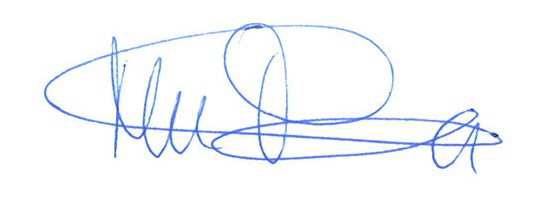 (имя и подпись представителя)Бланк заявления на предоставление аккредитации в качестве специального наблюдателя в Межправительственном комитете ВОИС по интеллектуальной собственности, генетическим ресурсам, традиционным знаниям и фольклору, ИНФОРМАЦИОННАЯ СПРАВКА О ПОДАЮЩЕЙ ЗАЯВЛЕНИЕ ОРГАНИЗАЦИИПолное название организации:Проект ETNOMAT факультета социальной антропологии Университета Барселоны (Испания)Описание организации (не более 150 слов):Проект ETNOMAT финансируется правительством Испании и базируется в Университете Барселоны.  Его реализацией занимается д-р Моника Мартинес Маури и пять исследователей.  Его основная задача состоит в проведении этнографического анализа различных режимов интеллектуальной собственности в шести различных культурных контекстах:  Каталония (Испания), Шотландия (Соединенное Королевство), Кабо-Верде, Сенегал, Гуна-Яла (Панама) и Киче Альтиплано (Гватемала).Основные цели и задачи организации:обучение в университете и исследования;этнографические исследования развития режимов интеллектуальной собственности в определенных культурных контекстах; иподготовка будущих антропологов в области интеллектуальной собственности и традиционных выражений культуры.Основные виды деятельности организации:этнографические исследования;раскрытие результатов посредством участия в конференциях и публикации работ;обучениеОтношение организации к вопросам интеллектуальной собственности, включая полное пояснение касательного того, почему она интерсуется обуждаемыми в Комитете темами (не более 150 слов).В рамках проекта ETNOMAT проводятся сравнительные исследования традиционных выражений культуры, в центре которых — социально-экономические и политические вопросы, связанные с их созданием, использованием и маркетингом, а также концептуализация интеллектуальной собственности (ИС).  Исследования сосредоточены на процессах, посредством которых определенные объекты с большей вероятностью, чем другие, превращаются в этнические маркеры, а также на процессах, в силу которых некоторые из этих объектов становятся противоречивыми с точки зрения прав ИС.  Эти темы имеют большое значение для культурной экономики XXI века, где наблюдается расширение процессов глобализации и этнитизации.  Коммодификация продуктов, связанных с конкретными культурами, и попытки контролировать права, в основе которых лежат эти продукты, уже имеют место, создавая основу для дискуссии по поводу того, кто должен получать преимущества от использования традиционных изображений, образцов и знаний.Страна, в которой организация ведет основную деятельность:Испания, Гватемала, Панама, Кабо-Верде, Соединённое Королевство и Сенегал.Дополнительная информацияУкажите любую дополнительную информацию, которая, по вашему мнению, может быть актуальна (не более 150 слов).Для проекта ETNOMAT очень важно быть представленным на обсуждениях МКГР в 2016 г. и 2017 г.  Только наблюдение за происходящим на этих сессиях позволит нам получить понимание того феномена, который мы стремимся изучать, а также получить представление о последних изменениях в правовой сфере, влияющих на местные условия, в которых мы проводим этнографические исследования.Полные контактные данные организации:Почтовый адрес:  Universitat de Barcelona, Dpt. Antropología Social c/ Montalegre, 6-808001 BarcelonaНомер телефона: +34 609076626Адрес электронной почты:  martinezmauri@ub.eduСайт:  www.ub.eduИмя и должность представителя организации: д-р Моника Мартинес МауриОрганизация по распространению знаний культа вуду и сохранению оккультного наследия (SUCOVEPO)Кому:  Отдел традиционных знанийВсемирная организация интеллектуальной собственности (ВОИС)34, chemin des Colombettes1211 Geneva 20ШвейцарияФакс:  +41 (0) 22 338 81 20Электронная почта:  grtkf@wipo.intRe:  Запрос о предоставлении аккредитации в качестве наблюдателя на будущих сессиях Межправительственного комитета ВОИС по интеллектуальной собственности, генетическим ресурсам, традиционным знаниям и фольклоруУважаемый Отдел традиционных знаний,Я пишу, чтобы выразить заинтересованность моей организации в участии в качестве специального наблюдателя в сессиях Межправительственного комитета ВОИС по интеллектуальной собственности, генетическим ресурсам, традиционным знаниям и фольклору.  В приложении содержится наше заявление, направляемое для рассмотрения Комитетом.Обратитесь к нам, если вам необходима дополнительная информация.С уважением,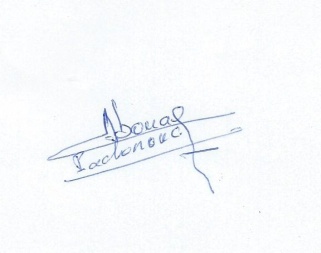 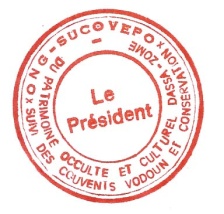 АНТУАН С.А. ПАДОНУ__________________(имя и подпись представителя)Бланк заявления на предоставление аккредитации в качестве специального наблюдателя в Межправительственном комитете ВОИС по интеллектуальной собственности, генетическим ресурсам, традиционным знаниям и фольклору, ИНФОРМАЦИОННАЯ СПРАВКА О ПОДАЮЩЕЙ ЗАЯВЛЕНИЕ ОРГАНИЗАЦИИПолное название организации:Организация по распространению знаний культа вуду и сохранению оккультного наследияОписание организации (не более 150 слов):SUCOVEPO — это национальное НПО, которое способствует формированию, сохранению и распространению наилучшей практики и знаний предков, связанных с религией вуду.  Она также объединяет практиков традиционной медицины в целях распространения их знаний при участии на основе четко определенных принципов национальных, региональных и международных исследователей.Основные цели и задачи организации:распространение знаний о культе вуду в Бенине, Африке и во всем мире посредством предоставления правдивой информации с помощью практических средств коммуникации;объединение традиционных практиков в целях распространения их знаний при участии на основе четко определенных принципов национальных, региональных и международных исследователей;продолжение исследований природы и возможностей лечения болезней, которые сложно и дорого лечить с помощью современных медицинских средств;участие в национальных, региональных и международных мероприятиях и конференциях по вопросам религии вуду и фармакопеи;внесение предложений в правительство и местные советы относительно надлежащих мер по продвижению наилучшей практики и ритуалов религии вуду, которые могут предоставить информацию о практике вуду в наших школах, колледжах, университетах как внутри страны, так и за границей в целях улучшения условий работы и жизни человека;развитие сотрудничества Север–Юг–Юг в целях обмена опытом и передачи знаний.Основные виды деятельности организации:обучение последователей религии вуду в области профилактики ЗППП и ВИЧ/СПИД;продвижение и развитие традиционных знаний, которыми обладают монастыри вуду и которые содержатся в эндогенных наилучших практиках в области здравоохранения;производство и переработка лекарственных растений в фитопрепараты для профилактики и лечения заболеваний в местных общинах; иохрана окружающей среды.Отношение организации к вопросам интеллектуальной собственности, включая полное пояснение касательного того, почему она интерсуется обуждаемыми в Комитете темами (не более 150 слов).Традиционные знания и эндогенные наилучшие практики, используемые в основанной на растительных препаратах медицине, в частности эндогенные знания, которыми мы обладаем и которые мы унаследовали от наших предков в Африке и Бенине, в основном все еще неизвестны миру науки с точки зрения интеллектуальной собственности.Мы знаем, что этот вопрос беспокоит ВОИС, так как она стремится положить конец исключению традиционных знаний и эндогенных практик использования лекарственных растений и традиционных знаний для лечения людей и животных, а также обеспечить охрану биоразнообразия и расширение баз данных ВОИС по традиционным знаниям.Страна, в которой организация ведет основную деятельность: Республика БенинДополнительная информация:  Укажите любую дополнительную информацию, которая, по вашему мнению, может быть актуальна (не более 150 слов).SUCOVEPO — это национальное НПО, которое способствует формированию, сохранению и распространению наилучшей практики и знаний предков, связанных с религией вуду.  Она также объединяет практиков традиционной медицины в целях распространения их знаний при участии на основе четко определенных принципов национальных, региональных и международных исследователей.В 2014 г. президент SUCOVEPO, г-н Антуан Коови Абуа Падону, получил приз 2014 г. ALOPHEIR как выдающийся африканский новатор.В 2015 г. президент SUCOVEPO, г-н Антуан Коови Абуа Падону, получил приз Palme d’Or.Полные контактные данные организации:Почтовый адрес:  BP 84, DASSA-ZOUME, Republic of BeninНомер телефона:  (00229) 97 86 71 74Адрес электронной почты:  sucovepo@yahoo.frИмя и должность представителя организации:АНТУАН КООВИ АБУА ПАДОНУПРЕЗИДЕНТ НПО SUCOVEPOТЕРАПЕВТ ТРАДИЦИОННОЙ МЕДИЦИНЫИсследователь природных лекарственных средствСПЕЦИАЛИСТ ПО ВОПРОСАМ ЕСТЕСТВЕННОГО ЗДОРОВЬЯ И БЛАГОПОЛУЧИЯ[Конец приложения и документа]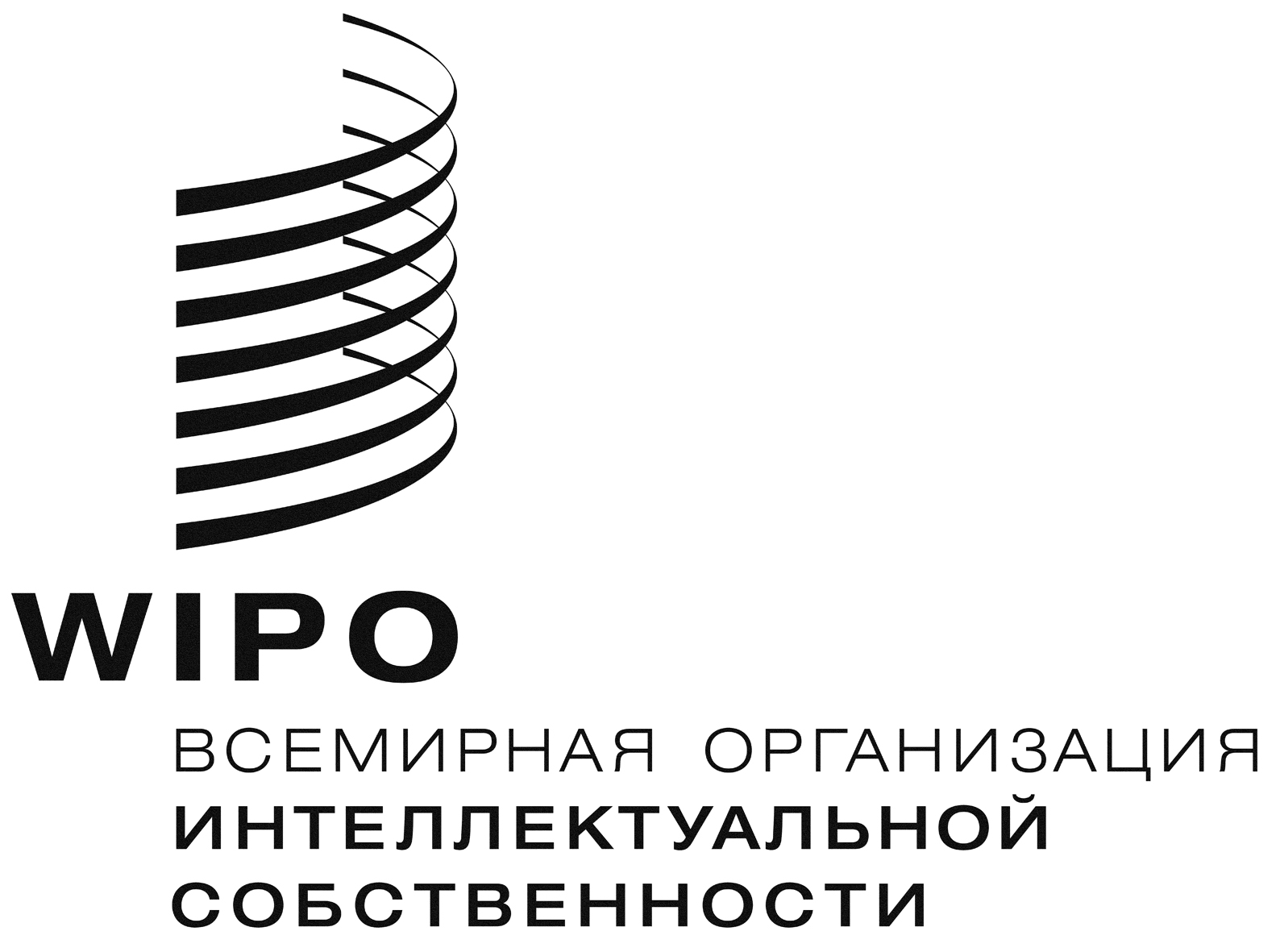 RWIPO/GRTKF/IC/31/2WIPO/GRTKF/IC/31/2WIPO/GRTKF/IC/31/2ОРИГИНАЛ:  английскийОРИГИНАЛ:  английскийОРИГИНАЛ:  английскийДАТА:  1 августа 2016 г.ДАТА:  1 августа 2016 г.ДАТА:  1 августа 2016 г.